БОЙОРОК                                               № 9                РАСПОРЯЖЕНИЕ06 март  2020 йыл                                                          06 марта  2020 годаВ целях своевременной  и качественной подготовки населенных пунктов, хозяйственных строений, инженерных коммуникаций, мостов и гидротехнических сооружений к пропуску льда, весеннего паводка 2019 года, обеспечения своевременной эвакуации населения и материальных ценностей из затопляемых мест, на основании п.7 ч.1 ст.15 Федерального закона «Об общих принципах организации местного самоуправления» от 06.10.2003 года № 131-ФЗ и п.8 ч.1 ст.4 Устава сельского поселения Кара-Якуповский сельсовет муниципального района Чишминский район Республики Башкортостан, распоряжения  № 85-рв от 27 февраля 2020 года   главы  администрации  муниципального  района  Чишминский  район  Республики  Башкортостан:1. Утвердить прилагаемый план мероприятий по проведению паводка и пропуску ледохода в 2020 году (приложение № 1)2. Создать  противопаводковую комиссию сельского поселения Кара-Якуповский сельсовет   в  составе:Председателя комиссии -  Карагулова Р.З., глава сельского  поселенияЗам. председателя комиссии – Ахметзянов  И.Х., управляющий КФХ  «Агли»Члены  комиссии:Бикмухаметов А.А. – староста д. НовоабдуллиноТагирова Г.И. – специалист землеустроительАсадуллин Р.Р.- староста с.ГорныйГайнанов С.С. – зам директора  по хоз.части Филиал АО "НПО "Микроген" в с.Горный Чишминского района Республики Башкортостан "Питомник лабораторных животных"Булатов Р.Р. – староста дер. Бабиково Ибраев Л.З. – староста с. Кара-ЯкуповоКалямова А.Н. – фельдшер медпункта с. Кара-Якупово3.Администрации  сельского  поселения, руководителям  хозяйств  разработать и осуществить мероприятия по пропуску льда и весеннего паводка, обеспечивающие защиту подведомственных объектов от повреждений;4. Организовать круглосуточное дежурство в период прохождения ледохода и высокого уровня паводковых вод  из числа  состава  комиссии руководящих работников администрации сельского поселения и хозяйств .5. Просить  администрацию  района  по  мере  необходимости  проведение аварийно-спасательных и буровзрывных работ  по  реке  Дема  на территории  сельского  поселения .6. Обеспечить  при  необходимости  вывоз  материальных  ценностей  из  затапливаемых  зон. 7. Контроль за выполнением настоящего распоряжения оставляю за собой. Глава сельского   поселения  Кара-Якуповский  сельсовет  муниципального  района  Чишминский  район  Республики  Башкортостан                                                    Р.З. Карагулов                                                                                                              Приложение №1к распоряжению Администрации сельского поселенияКара-Якуповский сельсовет№9  от 06.03.2020 годаП Л А Нмероприятий сельского  поселения  Кара-Якуповский  сельсовет  муниципального  района  Чишминский  район Республики Башкортостан  по проведению паводка и пропуску ледохода в 2020 годуПримечание: При угрозе возникновения или возникновении чрезвычайной ситуации, обстановку докладывать в единую дежурно-диспетчерскую службу по телефонам 112  или  8 3479730114.    Глава сельского поселения                                                     Р.З.КарагуловБаш[ортостан Республика]ыШишм^ районыМУНИЦИПАЛЬ РАЙОНЫны@[ара-Я[уп ауыл советыауыл биЛ^м^]е хакими^те 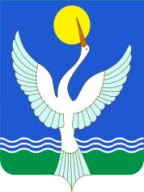 администрация СЕЛЬСКОГО ПОСЕЛЕНИЯ Кара-Якуповский сельсоветМУНИЦИПАЛЬНОГО РАЙОНАЧишминскИЙ районРеспубликИ Башкортостан№ п/пМЕРОПРИЯТИЯСроки  исполненияОтветственные исполнители1.Определить населенные пункты, складские помещения, материальные ценности, животноводческие фермы и т.п., которые могут быть затоплены паводковыми водами, разработать план предупредительных и спасательных работ по каждому объектуДо 15.03.20Паводковая  комиссия администрации сельского поселения, организаций: КФХ «Агли» и Филиал АО "НПО "Микроген" в с.Горный2.Проверить состояние плотин, водосбросов дамб, мостов и других  сооружений, при необходимости провести ремонтные работы, очистить от снега и наледи водосбросы, кюветы и мостовые пролеты, к началу паводка опорожнить водоемы сезонного регулирования.До 15.03.20Паводковая комиссия администрации сельского поселения и хозяйств, руководители  КФХ»Агли Филиал АО "НПО "Микроген" в с.Горный3.Своевременно заготовить и подвести в район возможных аварий аварийные материалы (камень, хворост, мешки с песком и др.)До 20.03.20Паводковая комиссия администрации сельского поселения и хозяйств, руководители  КФХ»Агли» Филиал АО "НПО "Микроген" в с.Горный4.Провести инструкции всех работников связанных с пропуском паводкаДо 15.03.20Паводковая комиссия администрации сельского поселения и хозяйств, руководители  КФХ»Агли» и Филиал АО "НПО "Микроген" в с.Горный5.Укомплектовать аварийные бригады и завезти на места материалы и спасательные средства, необходимые для выполнения работ по обеспечению сохранности мостов и других сооружений от повреждений ледоходом и паводковыми водами.До 20.03.20Паводковая комиссия администрации сельского поселения и хозяйств, руководители  КФХ»Агли» и Филиал АО "НПО "Микроген" в с.Горный6.Обеспечить вывоз материальных ценностей из зон возможного затопления.До 25.03.20Паводковая комиссия администрации сельского поселения и хозяйств, руководители  КФХ»Агли» и Филиал АО "НПО "Микроген" в с.Горный7.Подготовить помещения для возможной эвакуации населения из зон затопления.Заблаговременно при угрозеПаводковая комиссия администрации сельского поселения и хозяйств, руководители  КФХ»Агли» и Филиал АО "НПО "Микроген" в с.Горный 8.В целях обеспечения экологической безопасности во время весеннего паводка провести инвентаризацию мест захоронения, неорганизованных скоплений бытовых и промышленных отходов в населенных пунктах, на сельскохозяйственных предприятиях, на берегах озер, рек, водохранилищ.  Вывезти за пределы затопляемых зон материалы, удобрения и ядохимикаты. Очистить берега от скоплений бытовых и производственных отходов.До 25.03.20 Паводковая комиссия администрации сельского поселения и хозяйств, руководители  КФХ»Агли» и Филиал АО "НПО "Микроген" в с.Горный9.Создать на время паводка запасы топлива и материалов для обеспечения бесперебойной работы учреждений находящихся в зоне затопления, а также продуктов  питания и предметов первой необходимости для жителей зон затопления.До 20.03.20Паводковая комиссия администрации сельского поселения и хозяйств, руководители  КФХ»Агли» и Филиал АО "НПО "Микроген" в с.Горный10.До начала дорожной распутицы завести в населенные пункты, с которыми может быть прервано сообщение, медикаменты, продукты питания и товары первой необходимости.До 20.03.20Торговые предприятия  на  территории сельского  поселения 11.До начала паводка отремонтировать и привести в пригодное состояние для эксплуатации, имеющиеся в наличие  плавсредства и спасательные средства.До 15.03.20Паводковая комиссия администрации сельского поселения и хозяйств, руководители  КФХ»Агли» и Филиал АО "НПО "Микроген" в с.Горный12.Обеспечить защиту источников водоснабжения населения от попадания талых и паводковых вод.До 20.03.20Паводковая комиссия администрации сельского поселения и хозяйств, руководители  КФХ»Агли» и Филиал АО "НПО "Микроген" в с.Горный